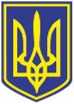 УкраїнаВИКОНАВЧИЙ КОМІТЕТЧОРНОМОРСЬКОЇ МІСЬКОЇ РАДИОдеського району Одеської областіР І Ш Е Н Н Я     31.07.2023                                                                204Про внесення змін до рішення виконавчого комітету Чорноморської міської ради Одеського району Одеської області від 25.10.2022 № 290 «Про організацію роботи закладів дошкільної освіти Чорноморської міської ради у 2022-2023 навчальному році в умовах правового режиму воєнного стану» (зі змінами)Відповідно до Закону України «Про освіту», «Про дошкільну освіту», «Про внесення змін до деяких законів України щодо державних гарантій в умовах воєнного стану, надзвичайної ситуації або надзвичайного стану», враховуючи лист Міністерства освіти і науки України від 27.07.2022 № 1/8504-22 «Про окремі питання діяльності закладів дошкільної освіти у 2022/2023 навчальному році», постанову Кабінету Міністрів України від 24.03.2021 № 305 «Про затвердження норм та Порядку організації харчування у закладах освіти та дитячих закладах оздоровлення та відпочинку» (зі змінами), керуючись статтями 32, 40, 52 Закону України «Про місцеве самоврядування в Україні»,виконавчий комітет Чорноморської міської ради Одеського району Одеської області  вирішив:Внести зміни до пункту 2 рішення виконавчого комітету Чорноморської міської ради Одеського району Одеської області від 25.10.2022 № 290 «Про організацію роботи закладів дошкільної освіти Чорноморської міської ради у 2022-2023 навчальному році в умовах правового режиму воєнного стану» (зі змінами), та викласти його у новій редакції:«2. Організувати роботу збірних вікових чергових груп короткотривалого перебування у дві зміни в приміщеннях закладів дошкільної освіти Чорноморської міської ради:-	заклад дошкільної освіти (ясла-садок) комбінованого типу № 3 «Казка» Чорноморської міської ради Одеського району Одеської області (найпростіше укриття у Чорноморському ліцеї № 7 Чорноморської міської ради Одеського району Одеської області);-	заклад дошкільної освіти (ясла-садок) №11 «Лялечка» Чорноморської міської ради Одеського району Одеської області (наявне найпростіше укриття);-	заклад дошкільної освіти (ясла-садок) № 12 «Снігуронька» Чорноморської міської ради Одеського району Одеської області (наявне найпростіше укриття);-	заклад дошкільної освіти (ясла-садок) № 17 «Струмочок» Чорноморської міської ради Одеського району Одеської області (на базі Олександрівського закладу загальної середньої освіти Чорноморської міської ради Одеського району Одеської області);-	заклад дошкільної освіти (ясла-садок) № 21 «Журавлик» Чорноморської міської ради Одеського району Одеської області (наявне найпростіше укриття);-	Чорноморська спеціальна школа Чорноморської міської ради Одеського району Одеської області (дошкільний підрозділ).».Внести зміни до пункту 4 рішення виконавчого комітету Чорноморської міської ради Одеського району Одеської області від 25.10.2022 № 290 «Про організацію роботи закладів дошкільної освіти Чорноморської міської ради у 2022-2023 навчальному році в умовах правового режиму воєнного стану» (зі змінами), та викласти його у новій редакції:«4.1. Організувати харчування у вигляді сніданку, обіду в першу зміну та обіду, вечері в другу зміну.4.2. Затвердити розмір батьківської плати за харчування дітей в закладах дошкільної освіти, підпорядкованих управлінню освіти Чорноморської міської ради Одеського району Одеської області, з наданням пільг дітям, місце реєстрації яких на території Чорноморської міської ради Одеського району Одеської області:4.2.1. за харчування дітей, місце реєстрації яких на території Чорноморської міської ради Одеського району Одеської області, в розмірі, що становить не менше 70 відсотків від вартості харчування на день, а саме: - 36 грн 38 коп за кожний день перебування дитини в закладі дошкільної освіти для дітей, які відвідують  групи раннього віку короткотривалого перебування (1 молодша та 2 молодша групи);   - 46 грн 21 коп за кожний день перебування дитини в закладі дошкільної освіти для дітей, які відвідують групи дошкільного віку короткотривалого перебування (середня та старша групи);   4.2.2. За харчування дітей, що не зареєстровані за місцем проживання на території Чорноморської міської ради Одеського району Одеської області, в розмірі 100 відсотків від вартості харчування на день.4.3. Від плати за харчування дітей у закладах дошкільної освіти повністю або частково звільняються батьки або особи, які їх замінюють, з сімей, що потребують соціальної підтримки відповідно до діючого законодавства, а також згідно з окремими рішеннями виконавчого комітету Чорноморської міської ради Одеського району Одеської області.4.4. Від плати за харчування дітей у закладах дошкільної освіти звільняються батьки або особи, які їх замінюють, які є учасниками антитерористичної операції, учасниками бойових дій.».3. Контроль за виконанням цього рішення покласти на заступника міського голови   Романа Тєліпова.          Міський голова                                                                                       Василь ГУЛЯЄВ